Obecní úřad  LHOTKA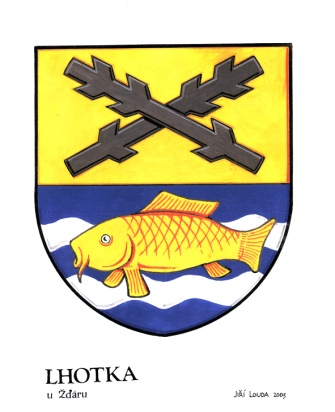 Lhotka 60, 591 01 Žďár nad Sázavou, IČ 00842273, E-mail: obec.lhotka@centrum.cz---------------------------------------------------------------------------------------------------------------------------I N F O R M A C E   o počtu a sídle volebních okrsků                Pro volby  prezidenta republiky                       dne 12 a 13. ledna 2018je pro území obce Lhotka stanoven 1 volební okrsek se sídlem v budově obecního úřadu LHOTKA č. p. 60Hlasovací lístky budou voličům doručeny 3 dny před zahájením voleb. V případě , že některý volič hlasovací lístky neobdrží, tak se je může vyzvednout ve volební místnosti , kde budou k dispozici.Překážkami ve výkonu volebního práva jsou:1/ zákonem stanovené omezení osobní svobody z důvodů ochrany zdraví lidu2/ zbavení způsobilosti k právním výkonůmLhotka  21.11.2017						Jaroslava  Kabelková						  starostka obce